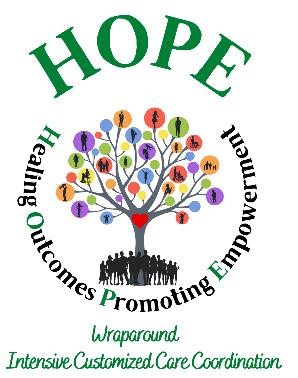 Community Service Board of Middle Georgia HOPE Intensive Customized Care Coordination (IC3) Wraparound Referral Request Form We are here for you. Contact us at: 478-275-6850 hope@csbmg.com Youth Information Gender Identity:    	 Male 	Female 	 Non-binary	Other 	Prefer not to Disclose Referred by: 	 Relation to youth: Referral Source Contact Info (Phone/Email/Other): Is youth in DFCS custody?     Yes       No  Is youth under DJJ supervision or in a DJJ facility? 	 Yes       No Behavioral/Mental Health Background 	Is youth currently  	prescribed and/or taking medications?	Yes  	NoIf yes, what medications?Does youth have a current CANS?      Yes      No If yes, please attach. Has the youth experienced any of the following behaviors or emotional expressions below 	No Concern 	Some Concern 	Needs Attention Exposure to Potentially Traumatic/Adverse Childhood Experiences 	No exposure 	Past exposure 	Currently exposed or 	causing some 	experience moderate 	difficulties now 	to extreme difficulties as result Life Functioning Needs 	No difficulties 	Some difficulties 	Moderate-Extreme difficulties Current Clinical Information: Anxiety Disorders 	Mild 	Moderate 	Severe 	Acute 	Chronic 	N/A Current Clinical Information: Mania 	Mild 	Moderate 	Severe 	Acute 	Chronic 	N/A Current Clinical Information: Psychotic Disorders 	Mild 	Moderate 	Severe 	Acute 	Chronic 	N/A Current Clinical Information: Depression 	Mild 	Moderate 	Severe 	Acute 	Chronic 	N/A Current Clinical Information: Substance Abuse 	Mild 	Moderate 	Severe 	Acute 	Chronic 	N/A Other Substance Abuse Please Specify: Current Clinical Information: Personality Disorder 	Mild 	Moderate 	Severe 	Acute 	Chronic 	N/A Other Personality Disorder (Enduring Traits of):Response to current treatment:  Presenting Problems (Include Historical) Select all that apply. Provide brief explanation.Please provide details for any Presenting Problems listed above occurring within the last 180 days (six months): What are the current stressors in the home environment? Services Received Please select all that apply: 	Select 	Where 	Admission Discharge Number of 	Date 	Date 	Admits Has the parent/guardian been informed about services provided by Community Service Board of Middle Georgia and provided consent for this referral to be placed?  ☐Yes ☐No Is the parent accepting of support from Wraparound? ☐Yes ☐No If 18 or older does youth accept support from Wraparound? ☐Yes ☐No Do you have the following information: Diagnosis verification, Behavioral Health Assessment, CSU/PRTF discharge papers, Psychological, DR. Apt. Notes, CANS, and a copy of insurance cards? ☐Yes ☐No If so, please attach. Family History Please use this page to provide a brief overview of family history and any information you would like us to be aware of up front.Legal Name: Date of Birth: 	 Date of Referral: Legal Name: Date of Birth: 	 Date of Referral:  Preferred Name: Primary Phone Number: Current Grade:Primary Language:Relation to youth:Email Address:OtherCurrent Address: Current School: Current Age:	 Race: Parent/Caregiver Name: Physical Address: Mailing Address:  Secondary/Work Phone Number: Birth Gender: 	Male Female Preferred Name: Primary Phone Number: Current Grade:Primary Language:Relation to youth:Email Address:OtherPrimary Insurance:Secondary Insurance: Policy Number:  Policy Number: Agency Name: Contact Phone:Primary Mental Health Diagnosis: Clinic/Agency: Secondary Mental Health Diagnosis: Clinic/Agency: Substance Use Diagnosis: Clinic/Agency: Medical Diagnosis:  Contact Name: Contact Email: Date of Diagnosis:  Diagnosed by:  Date of Diagnosis:  Diagnosed by: Date of Diagnosis:  Diagnosed by:  Date of Diagnosis: Clinic/Agency: Diagnosed by:Primary Care Physician: Phone Number:Mental Health Clinician: Phone Number: Psychosis Attention/Concentration Impulsivity Depression Anxiety Substance Abuse Attachment Difficulties Anger Control PTSD Phobias Obsession/Compulsion Sexual Abuse Physical Abuse Emotional Abuse Neglect Witness to Family Violence Community Violence School Violence Disruptions in Caregiving/Attachment Losses Family Living Situation Social Functioning Legal Sleep Recreational School Behavior Obsession/Compulsion Generalized Anxiety Panic Attacks Phobias Somatic Complaints PTSD Symptoms Insomnia Grandiosity Pressured Speech Racing Thoughts /Flight of Ideas Poor Judgement /Impulsiveness Delusions /Paranoia Self-Care Issues Hallucinations Disorganized Thought Process Loose Associations Impaired Concentration Impaired Memory Psychomotor Retardation Sexual Issues Appetite Disturbance Irritability Agitation Sleep Disturbance Hopelessness /Helplessness Loss of Control of Dosage Amnesic Episodes Legal Problems Alcohol Abuse Opiate Abuse Prescription Medication Abuse Polysubstance Abuse Oddness / Eccentricities Oppositional Disregard for Law Recurring Self Injuries Sense of Entitlement Passive Aggressive Dependency Self-Harm Sexual Offense Fire setting and / or property destruction Runaway Threats of Violence Active Substance Use Behavioral problems Imminent risk of out-of-home placement Inpatient Hospital Residential Treatment Facility Child Caring Institute DJJ DFCS Juvenile Court Regional Youth Detention Center Youth Development Center Crisis Stabilization Unit Other 